Admissions 2018-19 
First Year of the Three Year Law CourseRound – 2  (15th Sept to 19th Sept. 2018)The admission procedure is as follows - GeneralThe candidate, who is allotted ILS Law College, must personally attend the admission process. Please find below the schedule.The candidate must bring all original documents for scrutiny for the purpose of admission. The College will not admit the candidate if he / she does not have all original documents at the time of admission. The College will not admit the candidate if :-he / she does not personally attend the process, ORhe / she does not bring original documents for our scrutiny at the time of admission process, ORhis / her documents are not complete, ORhe / she does not pay fees , ORhe / she does not complete other formalities, ORhe / she is not eligible under the rules and provisions applicable to admissions.
The candidate must complete the admission procedure within prescribed time limit given in the schedule. No other person is authorized to grant or to promise or to make any representation regarding admissions.All admissions are provisional and subject to further approval by the Savitribai Phule Pune University and CET Cell.IMPORTANT NOTE: The candidate is NOT eligible for admission if he / she does not possess allotment letter.Candidate must bring a soft copy of his / her recent photograph of size between 20 KB and 100 KB in .PNG or .JPEG formatAdmission Schedule – Round 215th September to 19th September 2018Admission Procedure from 10.00 am to 4.00 pm at College office, ILS Law College, Pune.DocumentsYou must bring with you and submit at the time of CAP Round 1, the ORIGINAL and two self-attested copies of the following documents. Mandatory Documents-For all CandidatesIn addition to the above documents, candidates are required to produce following ADDITIONAL DOCUMENTS depending upon the Category to which they belongAll the Pro Formas are published in the Brochure which is available at http://fileserver2.mkcl.org/LLB03_2018/OasisModules_Files/Files/289.pdf  Instructions for payment of Fees • Payment of fees has to be made online after filling of the College admission form in the college office.• Candidates can pay their fees either by;    (i)  State Bank of India Internet Banking,  (ii) Other Bank’s Internet Banking   OR(iii) Credit Cards• Debit Card option is not available.  The candidate shall pay any increase in fees, if increased during the academic year under any rules, orders or directions given by the State Government, Pune University, or other authorities.If a candidate cancels the admission, the College will refund fees according to rules of the Pune University. In any case, there is no refund of fees if you cancel admission any time after expiry of thirty days from your admission.LecturesCommencement of Lectures will be notified in the due course on college website and college notice boards.HostelsCandidate can avail of hostel facility on the campus. Candidate should register his / her name with Mr. Yogesh in the College Office.ILSILS Law CollegeLaw College Road, Pune 411 004Tel: 020-25656775, 020-25656780
email: ilslaw@ilslaw.in, web: www.ilslaw.edu(accredited A+ level by NAAC (2004-2009)TimeDetails10.00 to 1.00 pmRegistration 1.00 to 1.30 pmLunch break12.00 to 4.00 pmVerification of documents Filling up of Forms online and printing at ILS Law College Submission of Forms, Payment of fee, Issue of roll number and  Identity cardCompletion of Eligibility ProcedureS NoType of CandidateAttested true copies should be brought1All candidates1)   S.S.C. (Std.X) Mark sheet.2)   XIth Passed Marksheet (Optional).3)   HSC (Std.XII) Mark Sheet / or equivalent4)   Degree (Graduation) Mark-sheet.5)   Post Graduate (P.G.) Mark sheet (if applicable) 6)   MAH-LL.B-3 Yrs.2018 CET Score card.5)   Hall Ticket of LL.B-3 year CET-2018/If Hall Ticket is not available, upload NC from Police Station in lieu of loss of LL.B. – 3 year CET-2018 Hall Ticket.6)   LL.B-3 Year CET on line application form.7)   Domicile Certificate or Birth Certificate Mentioning place of Birth or School Leaving Certificate mentioning place of birth. (any one)8)   School/College Leaving Certificate (ORIGINAL)9)   Migration Certificate (if applicable) (ORIGINAL)10)  Gap Certificate (ORIGINAL) (if applicable)11) Letter from institution if the result is in grades indicating % of marks. (if required).12) Equivalence Certificate, (if required).13) NOC from the employer, if the candidate is employed. 2Maharashtra StateType-A CandidatesDomicile Certificate of the candidateorBirth CertificateorSchool Leaving certificate of the candidate Indicating place of Birth in the State of Maharashtra.orCommunity, Nativity & Date of Birth Certificate.Candidate has to upload any one document from these four document (Any One)3Maharashtra StateType-B CandidatesDomicile certificate of father or mother of candidate indicating that he/she is domiciled in the State of Maharashtra.4Maharashtra StateType-C CandidateCertificate from the employer in Pro forma-A stating that father or mother of the candidate who is a Central Government/Government of India undertaking employee is presently posted in/outside Maharashtra.5Maharashtra StateType-D CandidateCertificate from the employer in Pro forma-B-1 stating that father or mother of the candidate who is a Maharashtra State Government or Maharashtra State Government undertaking employee.ORUndertaking along with documentary evidences from the retired employees stating the Place of Settlement in Proforma-B2.6Maharashtra StateType-E Candidates Maharashtra Karnataka disputed border area Candidates1)  Certificate stating that candidate belongs to the disputed border area in Pro forma-G1.And2) Certificate stating that the mother tongue of the  candidate is Marathi in Pro forma-G27Backward class candidates belonging to S.C./ S.T. from the State of Maharashtra only.1)  Caste certificateAnd2)  Caste/Tribe validity Certificate. If Caste/Tribe Validity Certificate is not available, then uploaded Receipt of application form submitted for obtaining Caste/Tribe Validity Certificate during grievance period from 9th August 2018 to 13th August 2018. But Candidates have to upload the Caste/Tribe Validity Certificate before the 19th September 2018 or before the last date of Confirmation of Admission of the Second round as per the CAP Schedule, otherwise candidate will be considered in Open Category.8Backward class candidatesbelonging toVJ/DT/NT(A)/NT(B)/NT(C) /NT(D)/O.B.C/S.B.C from the State of Maharashtra only.1)   Caste certificate.And2)   Caste/Tribe validity Certificate. If Caste/Tribe Validity Certificate is not available, then uploaded Receipt of application form submitted for obtaining Caste/Tribe Validity Certificate during grievance period from 9th August 2018 to 13th August 2018. But Candidates have to upload the Caste/Tribe Validity Certificate before the 19th September 2018 or before the last date of Confirmation of Admission of the Second round as per the CAP Schedule, otherwise candidate will be considered in Open Category.And3)   Non creamy layer certificate valid upto 31st March      2019.      If Non creamy layer Certificate is not available, then uploaded Receipt of application form submitted for obtaining Non creamy Certificate during grievance period from 9th August 2018 to 13th August 2018. But Candidates have to upload the Non creamy layer Certificate before the 19th September 2018 or before the last date of Confirmation of Admission of the Second round as per the CAP Schedule, otherwise candidate will be considered in Open Category.9Ex-Servicemen( Def-1)1)    Defence service Certificate Pro forma-C.And2) Domicile certificate of father/mother who is an                     ex-service personnel is domiciled in the State of Maharashtra.10Active Domicile DefenceCandidates.( Def-2 ) 1)  Defence service Certificate Pro forma-C.And2)  Domicile certificate of father/mother who is active defence service person is domiciled in the State of Maharashtra.11Active Non DomicileDefence candidates.( Def-3 )1)  Defence service Certificate Pro forma-CAnd2)  Certificate from the employer in the Pro forma-D stating that father/mother of the candidate who is an active defence service person presently posted in Maharashtra.OR      Certificate from the employer in the Proforma-E stating that father/mother of the candidate who is an active defence service person and has retained the family in his previous place of posting in Maharashtra.12Person with disabilityCandidates.P1=Visually impaired(Blind).P2 =Deaf& Dumb Speech& Hearing Impaired).P3 = Orthopedic disorder,Learning Disabilities, Dyslexia, Dyscalculia,Dysgraphia, Spatic, Autism.1)  Certificate in the Proforma- F (For P1, P2, P3) And Also F-1( For P3 Learning Disability)And2)  Domicile certificate of the candidate.13Jammu and Kashmir MigrantCandidates.1)  Certificate of posting in case of defence and Government servants in Proforma-JOr2)  Certificate of stay in refugee camp for those staying in camp in Pro forma-KOr3)  Certificate stating that the candidate belongs to displaced family in Pro forma-L14Foreign Nationals/Foreign students1)  Eligibility certificate from concerned University in which candidates is seeking admission2)  Certificate / Proof of foreign national or Foreign student status.3)  Passport of the candidate & Valid Student Visa of the Candidate4)  Equivalence certificate from the Association of Indian Universities, New Delhi (AIU)15Persons of IndianOrigin / Overseas Citizen of India Candidates1) Eligibility certificate from concerned University in which the candidate is seeking admission2)  Certificate /Proof of Persons of Indian Origin status.3)  Passport of the candidate & PIO/OCI Card4) Affidavit of Claimant/Sponsor disclosing his full identity i.e Full Name, Age, Residence, Occupation, relationship with candidate, etc duly signed by the sponsor( Annexure-A).5)  Affidavit of Claimant disclosing his full identity i.e Full Name , Age, Residence, Occupation, relationship with sponsor along Family tree duly signed by Candidate/student or his/her parents in prescribed format ( Annexure-B).6)  Equivalence certificate from the Association of Indian Universities, New Delhi (AIU) if qualifying examination is from foreign Board16Workers in Gulf Countries1)  Eligibility certificate from concerned University.2) Certificate /Proof of Person having workers in Gulf Countries/ NRI Status.OR2)  Letter from Employer on Company Letter Head along with the necessary information (i.e. date of appointment and working period in the said firm, address, etc.),3)  Passport and Visa of parent working in foreign country4)  Residence/work permitOR4) Residence (Address) Proof Such as : Driving Licence/Telephone Bill/Electric Bill/ Property Tax Copy/ It Return Copy/ Bank Statement to prove 182 days of the Stay in foreign country etc documents showing the residence address.5) Affidavit of Claimant/Sponsor disclosing his full identity i.e Full Name, Age, Residence, Occupation, relationship with candidate, etc duly signed by the sponsor ( Annexure-A).6)  Affidavit of Claimant disclosing his full identity i.e Full Name , Age, Residence, Occupation, relationship with sponsor along Family tree duly signed by Candidate/student or his/her parents in prescribed format ( Annexure-B).7)  Equivalence certificate from the Association of Indian Universities, New Delhi (AIU) if qualifying examination is from foreign Board17Non Resident Indian1)  Eligibility certificate from concerned University in which the candidate is seeking admission.2)   Certificate of Embassy stating NRI Status of theSponsor. Or2)  Proof of residence showing minimum continuous 182 days of stay of claimant NRI in abroad for the Academic year of Admission, prior to the admission date. Proof Such as: Driving Licence/Telephone Bill/Electric Bill/ Property Tax Copy/ It Return Copy/ Bank Statement etc. showing the residence address.3)  Sponsors valid Passport and VISA.4) Affidavit of Claimant/Sponsor disclosing his full identity i.e. Full Name, Age, Residence, Occupation, relationship with candidate, etc. duly signed by the sponsor ( Annexure-A).5)  Affidavit of Claimant disclosing his full identity i.e Full  Name, Age, Residence, Occupation, relationship with sponsor along Family tree duly signed by Candidate/student or his/her parents in prescribed format (Annexure-B)*6)   Equivalence certificate from the Association of Indian Universities, New Delhi (AIU) if qualifying examination is from Foreign Board.7) School Leaving Certificates/ Birth Certificates/Mark sheets/ PAN cards / Passports/ Marriage Certificates etc. of concerned relative members show non family tree/chart.18Certificate for OrphanCandidates1)  These candidate claiming reservation under this quota as per G.R. No. OCC-2011/C.N.212/Desk-3 Woman and Child Development Department, Mantralaya Mumbai 400032 dated 2nd April 2018 will produce Orphan Certificate from Regional Deputy Commissioner, Woman and Child Development.Category I LL.B. Amount  (Rs)Within Maharashtra State -Open
(including physically handicapped category)40625/-Reserved Category - SC/ NT/ SBC/ OBC36840/-Reserved Category – ST 0/-Outside Maharashtra State 
(including physically handicapped category)42625/-PIO / SAARC / GULF 79790/-NRI119505/-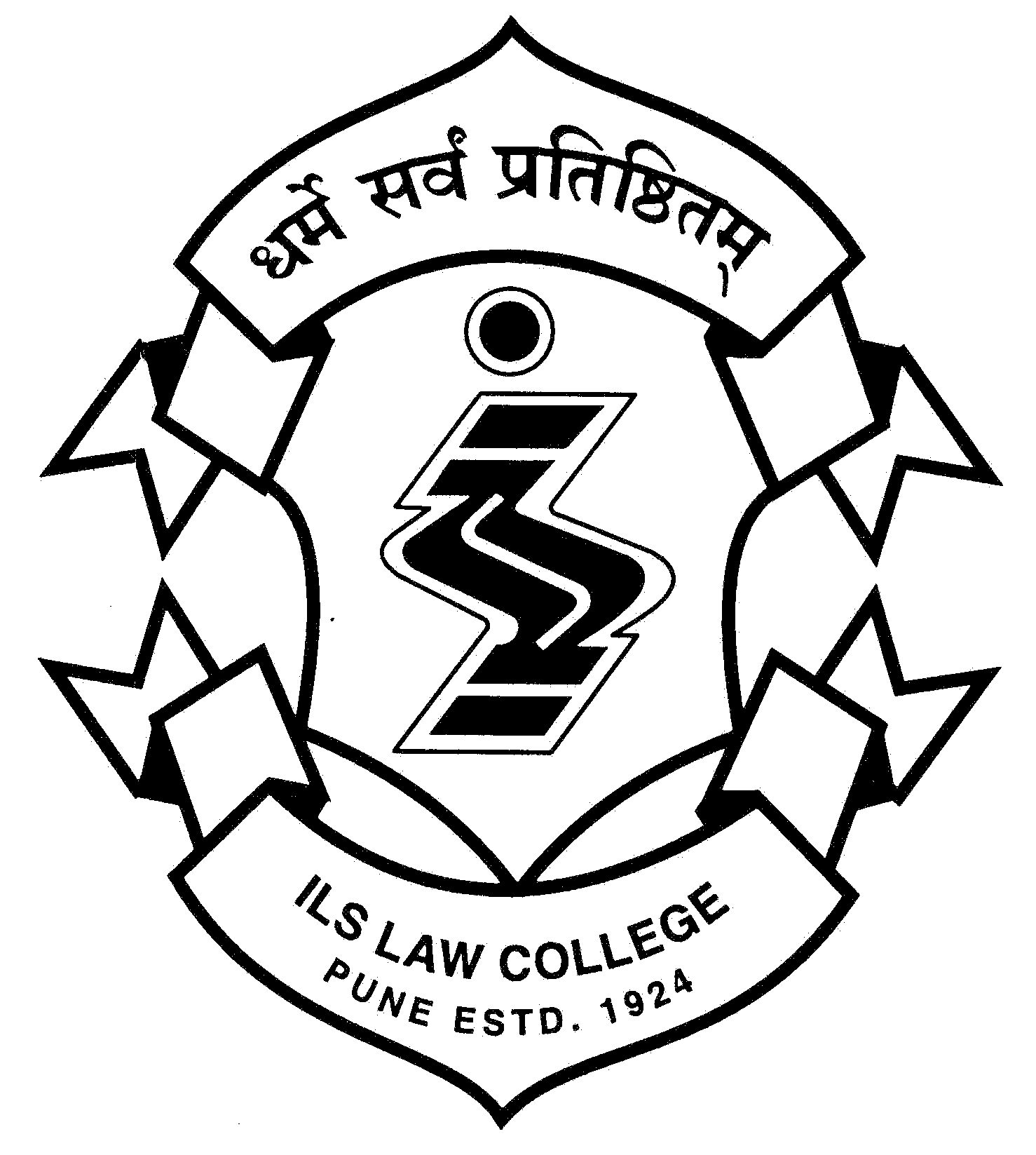 